Quellenangaben„Buchtitel“, Name des Autors, Verlag, Jahr der Veröffentlichung„Der Prozess“, Franz Kafka, Anaconda Verlag, 2006Internetadresse (Datum des Aufrufs)https://www.blindtextgenerator.de/ (06.12.22)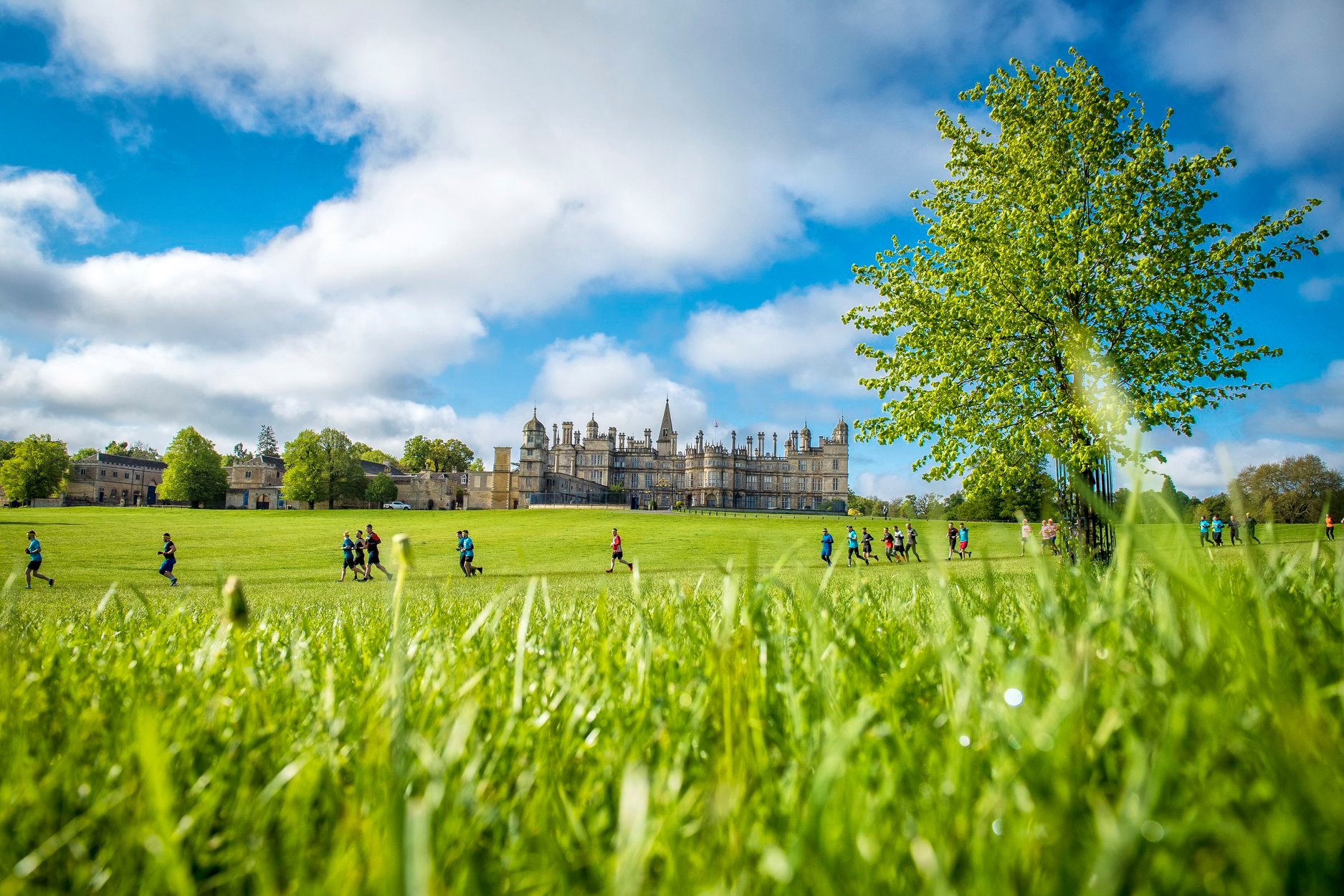 